ПРЕДМЕТ: Енглески Језик	РАЗРЕД: Четврти	Друга недеља 23-27..3.2020.НАСТАВА НА ДАЉИНУ – МАТЕРИЈАЛ ЗА РАД Планирана активност – The clothes (Одећа)Поштовани родитељи и драги ученици, ово вам је линк за електронски уџбеник. https://elt.oup.com/student/familyandfriends/level02/?cc=rs&selLanguage=enУ овом уџбенику можете да пратите све песме и приче, као и да играте интерактивне игре за учење.АКТИВНОСТИОве недеље радимо нову тему којом обрађујемо речи које се односе на одећу и како можемо да кажемо шта од одеће имамо на себиЛекција коју ћемо обрађивати се налази на 74. Страни у вашем уџбенику. Изнад лекције имате као и увек слике речи, које можете да чујете како се изговарају на вашем цд-у или преко електронског уџбеника када одаберете опцију UNIT 11. Ово вам је линк на коме можете научити још неке речи као и обновити речи које смо већ учили у вези одеће https://youtu.be/y1r12OYDY3w на следећем линку можете вежбати речи које сте научилиhttps://agendaweb.org/exercises/vocabulary/clothes/clothes-2.htm 2.   Препишите речи које имате у уџбенику у ваше свеске и присетите се још речи које смо учили на тему одеће.3.Док сте читали и слушали лекцију, могли сте да видите и чујете да кад хоћемо да кажемо шта имамо на себи од одеће користимо израз: I’m wearing…. На пример, ако ја у овом тренутку носим фармерке и мајицу, рећи ћу: I’m wearing jeans and a T-shirt.   Ако желимо да кажемо шта ова девојка носи, рећи ћемо :She's wearing a pink dress              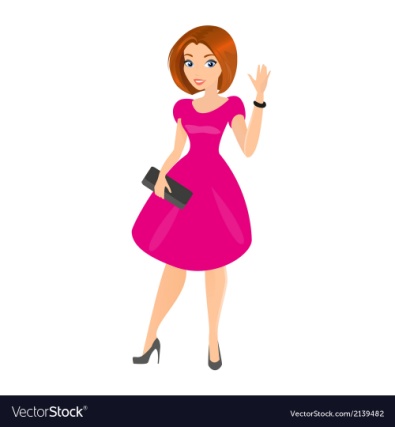 За овог дечака можемо рећи:He’s wearing an orange T-shirt and red shorts. 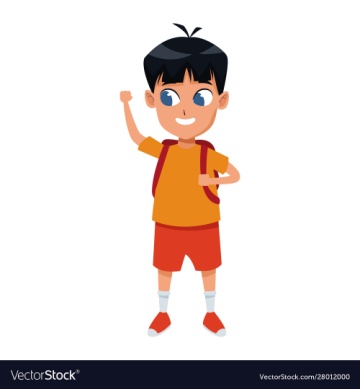 За ово двоје деце можемо рећи:Тhey ‘re wearing coats and hats. 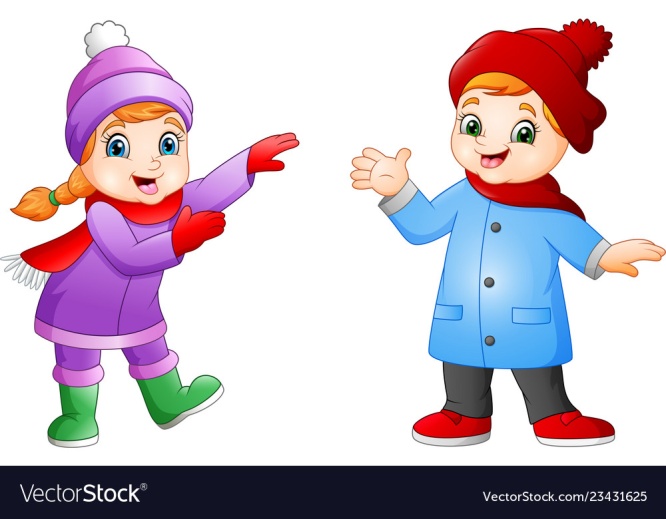 Да се подсетимо: 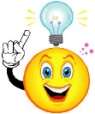 I’m      је скраћено од              I amHe’s     је скраћено од              He isShe’s     је скраћено од            She isWe’re    је скраћено од           We areYou’re   је скраћено од           You are                              They’re  је скраћено од          They areЗначи, ако вас неко пита: What are you wearing?  Пита вас шта сте обукли, шта носите на себи?Ви бисте могли да одговорите,на пример:I'm wearing a dress. или    I'm wearing trousers and a jumper.Шта бисте одговорили да вас неко пита: (препишите одговоре у свеску)What is he wearing?                   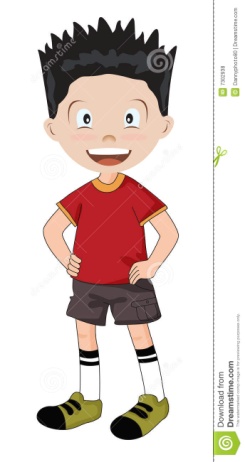 He ____________________________________What is she wearing?  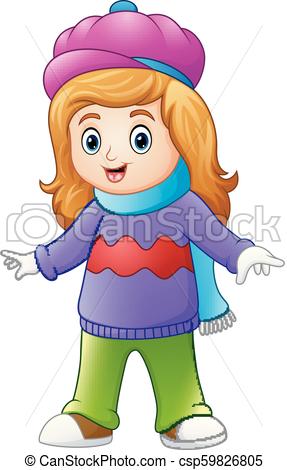 She ____________________________________What are you wearing? 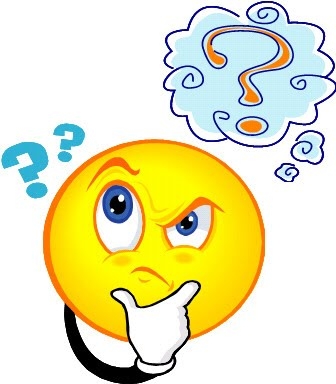 I _____________________________________ За домаћи: Урадите 74. и 75. страну у радној свесци и у својој свесци нацртајте неку девојчицу или дечака, обуците их како желите и користећи изразе He’s wearing или   She’s wearing опишите шта они имају на себи од одеће.Кад завршите домаћи, потпишите се, сликајте и пошаљите својој наставнициПоздрав од ваших наставница:Јелене Крстић, Драгане Ристић, Валентине Николић, Иване Милетић, Тање Николић, Јулије Петровић и Маријане Живуловић